Name: _________________________________________ Table# ___ Period _____  Date _________Review Scientific Notation HOMEWORKDIRECTIONS: Show all work and circle your answer.BACK Solutions: 	1) b and c		2) 3,210,000		3) 5.11 x 109		4) 3.6 x 10-4				5a) 8.321 x 105	5b) 1.07 x 105		6) 3 x 10-3		7) 5 x 1011	8) C, A, B		9) 525			10) 920,000		11) 1.962 x 108Determine whether each number is written in scientific notation.  Circle those numbers in scientific notationa) 11.3 x 10-4                  b) 3.0 x 108       c) 2.1 x 10-4                  d) 0.7 x 103A house sells for 3.21 x 106 dollars.  Write this number in standard form.A company is worth $5,110,000,000.  Write this number in scientific notation.A bug weighs 0.00036 pound.  Write this number in scientific notation.Find the sum of difference.  Write your answers in scientific notation.     a. (8.3 x 105) + (2.1 x 103)                                         b.  (7.5 x 104) + (3.2 x 104)Find (6 x 105) (5 x 10-9).  Write your answer in scientific notation.Find .  Write your answer in scientific notation.The diameters of three spherical planets are shown below.  Order the planets according to their diameters from least to greatest.     PLANET A:  6.5 x 106     PLANET B:  7.3 x 106    PLANET C:   8.9 x 105The area of a property is 6.3 x 105 square feet.  A house that is on the property has an area of 1,200 square feet.  How many times greater is the area of the property than the area of the house?  Write you answer in standard form.It takes the Sun about 2.3 x 108 years to orbit the center of the Milky Way. It takes Pluto about 2.5 x 102 years to orbit the Sun. How many times does Pluto orbit the Sun while the Sun completes one orbit around the Milky Way? Write your answer in standard form. (textbook: #14, pg 454)Find the perimeter of the rectangle (textbook: #27, pg 453)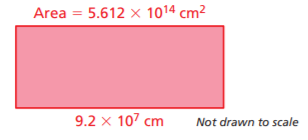 